FECHA Y FIRMA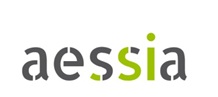 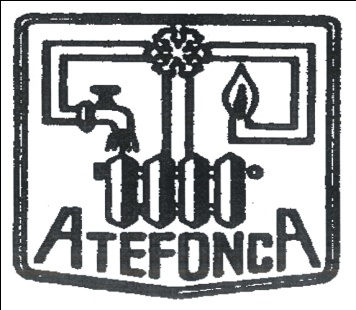                                PRE-INSCRIPCIÓN                       CARTAS DE CALIDAD DE AESSIA                               PRE-INSCRIPCIÓN                       CARTAS DE CALIDAD DE AESSIANOMBRE:EMPRESA INSTALADORA:TELÉFONO:CORREO ELECTRONICO: